DERS BİLGİLERİDERS BİLGİLERİDERS BİLGİLERİDERS BİLGİLERİDERS BİLGİLERİDERS BİLGİLERİDersKoduYarıyılT+U SaatKrediAKTSİş Hukuku LAW 35553+033Ön Koşul DersleriDersin DiliTürkçe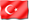 Dersin SeviyesiLisansDersin TürüZorunluDersin Koordinatörü Prof. Dr. Ömer EkmekçiDersi Verenler Prof. Dr. Ömer EkmekçiDersin YardımcılarıDersin Amacı Bireysel iş hukuku konusunda, özellikle iş sözleşmesine ilişkin İş Kanunu hükümlerinin ve yargı kararlarının birlikte ele alınması suretiyle bilgi verilmesiDersin İçeriği İş hukukunun temel kavramları, iş sözleşmesinin yapılması hükümleri ve sona ermesi konuları ele alınmaktadır.Dersin Öğrenme ÇıktılarıProgram Öğrenme ÇıktılarıÖğretim YöntemleriÖlçme Yöntemleri4857 sayılı Yasa’nın temel kavramlarını kavrama3,51,2,3,4Aİş sözleşmesinin yapılması, hükümleri ve sona ermesine ilişkin hukuki sorunlara çözüm getirme ve bu konudaki yargı kararlarını inceleyebilecek becerileri kazanma1,2,4,6,9,111,2,3,4AÖğretim Yöntemleri:1: Anlatım, 2: Soru-Cevap, 3: Tartışma 4: Pratik ÇalışmaÖlçme Yöntemleri:A: Sınav B: Sunum C: ÖdevDERS AKIŞIDERS AKIŞIDERS AKIŞIHaftaKonularÖn Hazırlık1İş Hukukunun Konusu ve Temel Kavramlar2İş Sözleşmesinin Türleri3İş Sözleşmesinin Yapılması4İş Sözleşmesinden Doğan İşçi Borçları5İş Sözleşmesinden Doğan İşveren Borçları6İş Sözleşmesinin Hükümsüzlüğü ve Kendiliğinden Sona Ermesi7ARA SINAV8 Süreli Fesih Bildirimi (madde 17)9Geçerli Nedenle Fesih (madde 18 vd.)10Geçerli Nedenle Feshe Aykırılığın Sonuçları, İşe İade11Haklı Nedenle Fesih (madde 24 ve 25)12İş Sözleşmesinin Sona Ermesinin Sonuçları 13Kıdem Tazminatı ve Kıdem Tazminatı Fonu14Çalışma Süreleri, Ara Dinlenmesi, Tatiller, Yıllık Ücretli İzinKAYNAKLARKAYNAKLARDers KitabıNuri Çelik, İş Hukuku Dersleri, 25. Bası, İstanbul 2012İş KanunuDiğer KaynaklarSarper Süzek, İş Hukuk, 8. Bası, İstanbul 2012Hamdi Mollamahmutoğlu/ Muhittin Astarlı, İş Hukuku, 5. Bası, Ankara 2012MATERYAL PAYLAŞIMI MATERYAL PAYLAŞIMI DökümanlarÖdevlerSınavlarDEĞERLENDİRME SİSTEMİDEĞERLENDİRME SİSTEMİDEĞERLENDİRME SİSTEMİYARIYIL İÇİ ÇALIŞMALARISIRAKATKI YÜZDESİVize1100Toplam100Finalin Başarıya Oranı60Yıl içinin Başarıya Oranı40Toplam100DERS KATEGORİSİUzmanlık / Alan DersleriDERSİN PROGRAM ÇIKTILARINA KATKISIDERSİN PROGRAM ÇIKTILARINA KATKISIDERSİN PROGRAM ÇIKTILARINA KATKISIDERSİN PROGRAM ÇIKTILARINA KATKISIDERSİN PROGRAM ÇIKTILARINA KATKISIDERSİN PROGRAM ÇIKTILARINA KATKISIDERSİN PROGRAM ÇIKTILARINA KATKISIDERSİN PROGRAM ÇIKTILARINA KATKISINoProgram Öğrenme ÇıktılarıKatkı DüzeyiKatkı DüzeyiKatkı DüzeyiKatkı DüzeyiKatkı DüzeyiKatkı DüzeyiNoProgram Öğrenme Çıktıları123451Hukuki sorunları algılayıp, çözme becerisine, analitik ve eleştirel düşünce yetisine sahip olmakX2Yaşam boyu öğrenme yaklaşımı çerçevesinde, hukuk alanında edinilen bilgileri yenilemeye ve sürekli geliştirmeye yönlendirmekX3Hukuk alanında bilimsel kaynaklara, yargı içtihatlarına hakim olmak, ulusal ve uluslararası alanda karşılaştırmalı hukuk analizleri yapabilmekX4Uzlaşma seçeneklerini geliştirebilmek, yaratıcı ve yenilikçi çözümler üretebilmekX5Hukuk alanında edinilen bilgilerin, sosyal ve iktisadi alana aktarılmasını sağlayan kapsayıcı ve karşılaştırmalı bilgilerle donanımlı olmak, disiplinler arası analiz yetisine sahip olmakX6Küresel ekonominin hukuki sorunlarını algılayıp çözme becerisine sahip olmakX7İngilizceyi kullanarak, güncel hukuki konularda bilgi sahibi olmakX8İkinci bir yabancı dili orta düzeyde kullanabilmekX9Hukuk biliminin mesleki ve bilimsel etik ilkeleri yanında, toplumsal etik değerlere de sahip olmakX10Hukuk alanında etkin yazma, konuşma ve dinleme becerisine sahip olmakX11Bireysel ve/veya ekip çalışması içinde açık fikirli, karşıt görüşlere müsamahalı, yapıcı, özgüven ve sorumluluk sahibi olmak, etkin ve verimli çalışmakXAKTS / İŞ YÜKÜ TABLOSUAKTS / İŞ YÜKÜ TABLOSUAKTS / İŞ YÜKÜ TABLOSUAKTS / İŞ YÜKÜ TABLOSUEtkinlikSAYISISüresi
(Saat)Toplam
İş Yükü
(Saat)Ders Süresi (Sınav haftası dahildir: 14x toplam ders saati)14342Sınıf Dışı Ders Çalışma Süresi(Ön çalışma, pekiştirme)14     228Ara Sınav122Final133Toplam İş Yükü75Toplam İş Yükü / 25 (s)3Dersin AKTS Kredisi3